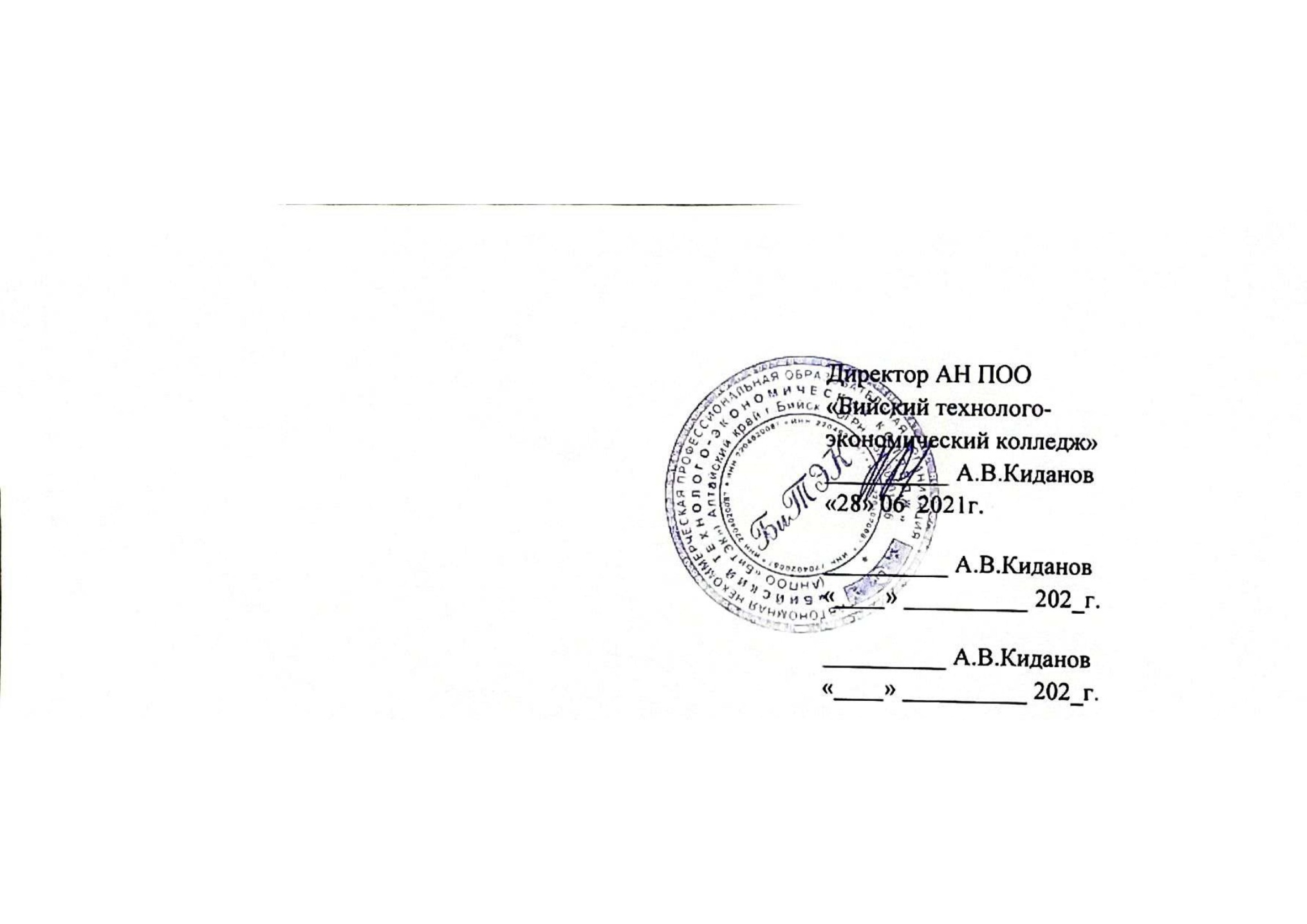 Рабочая программа дисциплины ОП. 17 Финансовое право соответствует федеральному государственному образовательному стандарту в части требований к результатам освоения основной образовательной программы базовой подготовки в предметной области ОП. 17 Финансовое право специальности 40.02.01. «Право и организация социального обеспечения».Организация – разработчик: Автономная некоммерческая профессиональная образовательная организация «Бийский технолого-экономический колледж».Разработчик: Брыксина Н.А. преподаватель АНПОО «Бийский технолого-экономический колледж».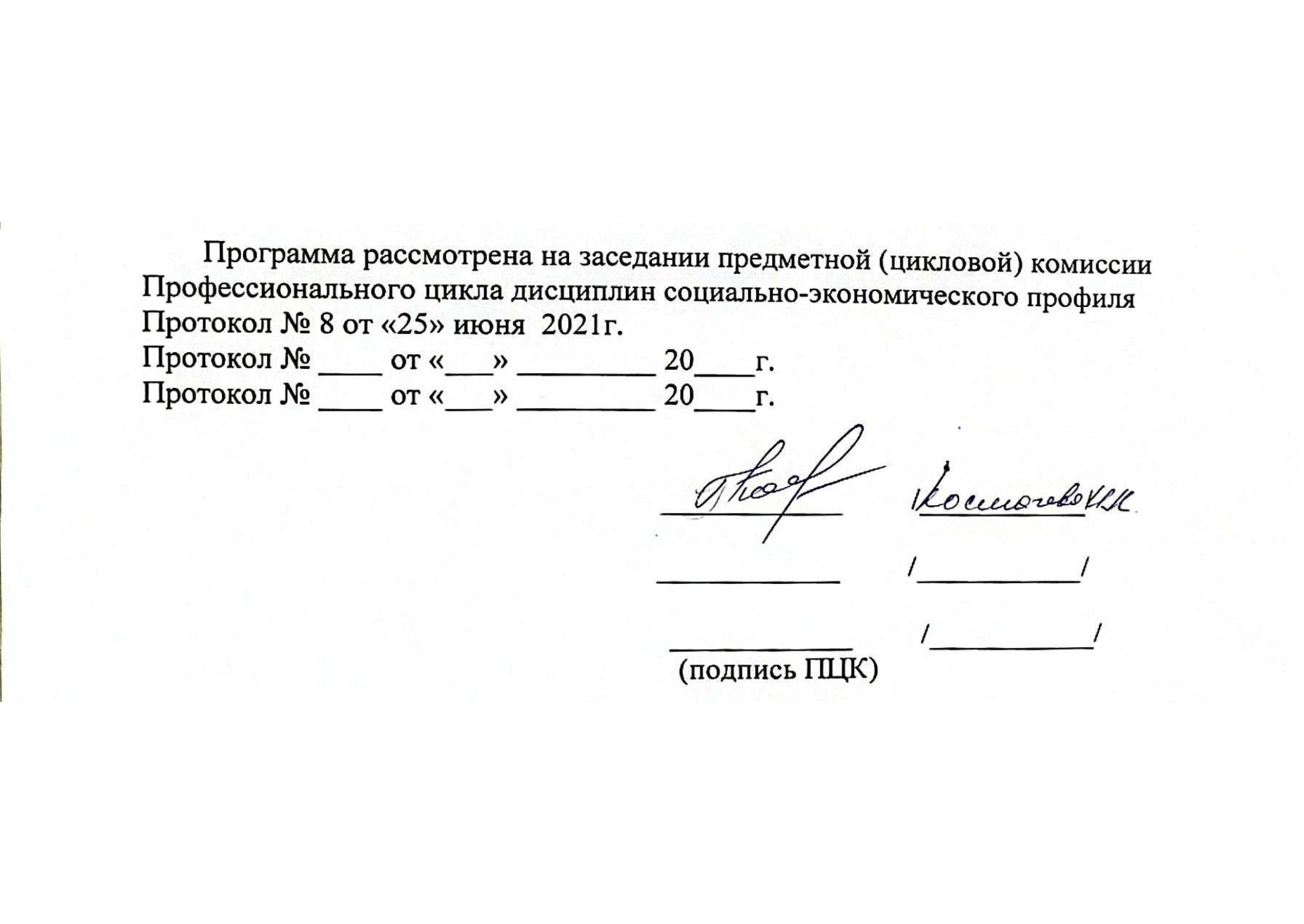 СОДЕРЖАНИЕ1. паспорт РАБОЧЕЙ ПРОГРАММЫ УЧЕБНОЙ ДИСЦИПЛИНЫОП.17 «ФИНАНСОВОЕ ПРАВО»1.1. Область применения программыРабочая программа учебной дисциплины ОП.17. Семейное право является частью основной профессиональной образовательной программы (далее ОПОП) в соответствии с ФГОС СПО по специальности 40.02.01. Право и организация социального обеспечения (базовый уровень).1.2. Место учебной дисциплины в структуре основной профессиональной образовательной программы: дисциплина ОП. 17 «Финансовое право» входит в профессиональный цикл как общепрофессиональная дисциплина. В результате освоение дисциплины обучающийся должен овладеть следующими компетенциями:ОК 2. Организовывать собственную деятельность, выбирать типовые методы и способы выполнения профессиональных задач, оценивать их эффективность и качество.ОК 3. Принимать решения в стандартных и нестандартных ситуациях и нести за них ответственность.ОК 4. Осуществлять поиск и использование информации, необходимой для эффективного выполнения профессиональных задач, профессионального и личностного развития.ОК 5. Использовать информационно-коммуникационные технологии в профессиональной деятельности.ОК 9. Ориентироваться в условиях постоянного изменения правовой базы.ПК 1.1. Осуществлять профессиональное толкование нормативных правовых актов для реализации прав граждан в сфере пенсионного обеспечения и социальной защиты.ПК 3.2. Предпринимать необходимые меры к восстановлению нарушенных прав, свобод и законных интересов гражданПК 3.3. Составлять заявления, запросы, проекты ответов на них, процессуальные документы с использованием информационных справочно-правовых систем1.3. Цели и задачи учебной дисциплины – требования к результатам освоения учебной дисциплины:Финансовое право является общепрофессиональной дисциплиной и относится к профессиональному циклу.Изучение дисциплины направлено на формирование следующих компетенций:В результате освоения дисциплины обучающийся должен уметь:толковать и применять нормы Бюджетного и Налогового кодексов, законов и иных нормативных правовых актов в сфере финансового праваанализировать и решать юридические проблемы в сфере финансовых правоотношенийВ результате освоения дисциплины обучающийся должен знать:сущность методов финансово-правового метода регулирования общественных отношений, основные понятия финансового права и виды субъектов финансовых правоотношенийсодержание финансового механизма и специфику его функционирования в разных сферах экономикихарактеристику государственных и муниципальных финансовосновы денежно-кредитной, налоговой, социальной, инвестиционной и антиинфляционной политики государства1.4. Рекомендуемое количество часов на освоение программы учебной дисциплины:максимальной учебной нагрузки обучающегося  54 часов, в том числе:обязательной аудиторной учебной нагрузки обучающегося 36 часов;самостоятельной работы обучающегося 18 часов.2. СТРУКТУРА И  СОДЕРЖАНИЕ УЧЕБНОЙ ДИСЦИПЛИНЫ2.1. Объем учебной дисциплины и виды учебной работы2.2. Тематический план и содержание учебной дисциплины ОП. 17 «Финансовое право»3. условия реализации УЧЕБНОЙ дисциплины3.1. Требования к минимальному материально-техническому обеспечениюРеализация учебной дисциплины требует наличия учебного кабинета «Дисциплин права»Оборудование учебного кабинета: - посадочные места по количеству обучающихся;- рабочее место преподавателя;- учебно-методический комплекс по дисциплине;- магнитная доска;- экран.Технические средства обучения: – компьютер с лицензионным программным обеспечением и выходом в ИНТЕРНЕТ, мультимедийный проектор Информационное обеспечение обученияНормативные правовые акты:Конституция Российской Федерации от 12.12.1993 г.Гражданский кодекс Российской Федерации (часть 1) от 30.11.1994 № 51-ФЗ.Налоговый кодекс (часть 1) от 31.07.1998 № 146-ФЗ.Налоговый кодекс (часть 2) от 05.08.2000 № 117-ФЗ.Используемая литератураОсновнаяДополнительнаяИнтернет-ресурсы4.КОНТРОЛЬ И ОЦЕНКА РЕЗУЛЬТАТОВ ОСВОЕНИЯ УЧЕБНОЙ  ДИСЦИПЛИНЫКонтроль и оценка результатов освоения дисциплины осуществляется преподавателем в процессе проведения практических занятий методами устного опроса и тестирования. А также выполнения обучающимися индивидуальных заданий и исследований.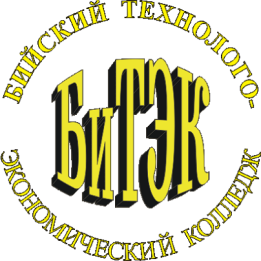 Автономная некоммерческая профессиональная образовательная организация«Бийский технолого-экономический колледж»Рабочая программа учебной дисциплиныОП. 17 Финансовое правоДля специальности 40.02.01. «Право и организация социального обеспечения»Бийск 2021 г.1.ПАСПОРТ РАБОЧЕЙ ПРОГРАММЫ УЧЕБНОЙ ДИСЦИПЛИНЫ42.СТРУКТУРА И СОДЕРЖАНИЕ УЧЕБНОЙ ДИСЦИПЛИНЫ53.УСЛОВИЯ РЕАЛИЗАЦИИ УЧЕБНОЙ ДИСЦИПЛИНЫ134.КОНТРОЛЬ И ОЦЕНКА РЕЗУЛЬТАТОВ ОСВОЕНИЯ УЧЕБНОЙ ДИСЦИПЛИНЫ15Вид учебной работыОбъем часовМаксимальная учебная нагрузка (всего)54Обязательная аудиторная учебная нагрузка (всего) 36в том числе:лекции32практические занятия4Самостоятельная работа обучающегося (всего)18аттестация в форме:  экзаменааттестация в форме:  экзаменаНаименование разделов и темСодержание учебного материала, лабораторные и практические занятия, самостоятельная работа обучающихсяСодержание учебного материала, лабораторные и практические занятия, самостоятельная работа обучающихсяОбъем часовУровень освоения12234Тема 1. Финансы и финансовая деятельностьСодержание учебного материалаСодержание учебного материала21Тема 1. Финансы и финансовая деятельность1Понятие финансов и финансовой деятельности.21Тема 1. Финансы и финансовая деятельность2Методы и формы осуществления финансовой деятельности.21Тема 1. Финансы и финансовая деятельность3Финансовая система РФ.21Тема 1. Финансы и финансовая деятельностьСамостоятельная работа: Изучение рекомендованной литературы и анализ нормативно-правой базы, работа с лекционным материалом, анализ правовых ситуаций; работа с правовыми источниками  Составить схему «Финансовая система РФ»Самостоятельная работа: Изучение рекомендованной литературы и анализ нормативно-правой базы, работа с лекционным материалом, анализ правовых ситуаций; работа с правовыми источниками  Составить схему «Финансовая система РФ»22Тема 2.Финансовое право как отрасль правоведения и как учебная дисциплина.Содержание учебного материалаСодержание учебного материала21Тема 2.Финансовое право как отрасль правоведения и как учебная дисциплина.1Финансовое право как отрасль правоведения и как учебная дисциплина.21Тема 2.Финансовое право как отрасль правоведения и как учебная дисциплина.2Предмет и система финансового права.21Тема 2.Финансовое право как отрасль правоведения и как учебная дисциплина.3Понятие и виды источников финансового права.21Тема 2.Финансовое право как отрасль правоведения и как учебная дисциплина.Самостоятельная работа: Изучение рекомендованной литературы и анализ нормативно-правой базы, работа с лекционным материалом, работа с правовыми источниками,  составить опорный конспект, провести сравнение «Финансовое право как отрасль права, наука и учебная дисциплина».Самостоятельная работа: Изучение рекомендованной литературы и анализ нормативно-правой базы, работа с лекционным материалом, работа с правовыми источниками,  составить опорный конспект, провести сравнение «Финансовое право как отрасль права, наука и учебная дисциплина».22Тема 3.Правовое регулирование финансового контроля в Российской Федерации.Содержание учебного материалаСодержание учебного материала21Тема 3.Правовое регулирование финансового контроля в Российской Федерации.1Понятие финансового контроля, его принципы.21Тема 3.Правовое регулирование финансового контроля в Российской Федерации.2Виды финансового контроля.21Тема 3.Правовое регулирование финансового контроля в Российской Федерации.3Правовые основы аудита.21Тема 3.Правовое регулирование финансового контроля в Российской Федерации.Самостоятельная работа: Изучение рекомендованной литературы и анализ нормативно-правой базы, работа с лекционным материалом, анализ правовых ситуаций; составление опорного конспекта, работа с правовыми источниками, составить опорный конспект, таблицу «Виды финансового контроля», «Схема проведения ревизии»Самостоятельная работа: Изучение рекомендованной литературы и анализ нормативно-правой базы, работа с лекционным материалом, анализ правовых ситуаций; составление опорного конспекта, работа с правовыми источниками, составить опорный конспект, таблицу «Виды финансового контроля», «Схема проведения ревизии»22Тема 4.Бюджетное право Российской ФедерацииБюджетное устройство Российской ФедерацииСодержание учебного материалаСодержание учебного материала21Тема 4.Бюджетное право Российской ФедерацииБюджетное устройство Российской Федерации1Понятие бюджета и бюджетного права.21Тема 4.Бюджетное право Российской ФедерацииБюджетное устройство Российской Федерации2Бюджетное законодательство и иные источники бюджетного права21Тема 4.Бюджетное право Российской ФедерацииБюджетное устройство Российской ФедерацииСодержание учебного материалаСодержание учебного материала21Тема 4.Бюджетное право Российской ФедерацииБюджетное устройство Российской Федерации1Бюджетное устройство Российской Федерации.21Тема 4.Бюджетное право Российской ФедерацииБюджетное устройство Российской Федерации2Бюджетная система России.21Тема 4.Бюджетное право Российской ФедерацииБюджетное устройство Российской Федерации3Принципы бюджетной системы21Тема 4.Бюджетное право Российской ФедерацииБюджетное устройство Российской ФедерацииПрактическое занятие №1 Бюджетное право Российской ФедерацииПрактическое занятие №1 Бюджетное право Российской Федерации22Тема 4.Бюджетное право Российской ФедерацииБюджетное устройство Российской ФедерацииСамостоятельная работа: Изучение рекомендованной литературы и анализ нормативно-правой базы, работа с лекционным материалом, анализ правовых ситуаций;, работа с правовыми источниками, составить опорный конспект, , составить схему «Источники бюджетного права», «Бюджетная система России», «Бюджетный процесс»Самостоятельная работа: Изучение рекомендованной литературы и анализ нормативно-правой базы, работа с лекционным материалом, анализ правовых ситуаций;, работа с правовыми источниками, составить опорный конспект, , составить схему «Источники бюджетного права», «Бюджетная система России», «Бюджетный процесс»42Тема 5.Правовой режим целевых фондовСодержание учебного материалаСодержание учебного материала21Тема 5.Правовой режим целевых фондов1Понятие, виды и значение государственных и муниципальных денежных фондов21Тема 5.Правовой режим целевых фондов2Правовой режим целевых бюджетных фондов.21Тема 5.Правовой режим целевых фондов3Правовое регулирование социальных государственных внебюджетных фондов.21Тема 5.Правовой режим целевых фондовСамостоятельная работа: Изучение рекомендованной литературы и анализ нормативно-правой базы, работа с лекционным материалом, анализ правовых ситуаций; составление схемы, работа с правовыми источниками, составить схему  «Виды государственных и муниципальных денежных фондов»Самостоятельная работа: Изучение рекомендованной литературы и анализ нормативно-правой базы, работа с лекционным материалом, анализ правовых ситуаций; составление схемы, работа с правовыми источниками, составить схему  «Виды государственных и муниципальных денежных фондов»22Тема 6.Правовое регулирование государственных и муниципальных  доходов. Налоговое право.Содержание учебного материалаСодержание учебного материала21Тема 6.Правовое регулирование государственных и муниципальных  доходов. Налоговое право.1Общая характеристика государственных и муниципальных доходов21Тема 6.Правовое регулирование государственных и муниципальных  доходов. Налоговое право.2Понятие налога и его функции.21Тема 6.Правовое регулирование государственных и муниципальных  доходов. Налоговое право.3Принципы налогообложения.21Тема 6.Правовое регулирование государственных и муниципальных  доходов. Налоговое право.Практическое занятие № 2. Система налогов Российской Федерации. Виды налогов.Практическое занятие № 2. Система налогов Российской Федерации. Виды налогов.22Тема 6.Правовое регулирование государственных и муниципальных  доходов. Налоговое право.Самостоятельная работа: Изучение рекомендованной литературы и анализ нормативно-правой базы, работа с лекционным материалом, анализ правовых ситуаций; составление схемы, работа с правовыми источниками, составить схему «Государственные и муниципальные доходы».,«Ответственность за нарушение налогового законодательства».Самостоятельная работа: Изучение рекомендованной литературы и анализ нормативно-правой базы, работа с лекционным материалом, анализ правовых ситуаций; составление схемы, работа с правовыми источниками, составить схему «Государственные и муниципальные доходы».,«Ответственность за нарушение налогового законодательства».52Тема7. Правовое регулирование государственного и муниципального кредитовСодержание учебного материалаСодержание учебного материала21Тема7. Правовое регулирование государственного и муниципального кредитов1Понятие и значение государственного и муниципального кредитов21Тема7. Правовое регулирование государственного и муниципального кредитов2Понятие виды и структура государственного и муниципального долга.21Тема7. Правовое регулирование государственного и муниципального кредитовСамостоятельная работа: Изучение рекомендованной литературы и анализ нормативно-правой базы, работа с лекционным материалом, анализ правовых ситуаций; составление схемы, работа с правовыми источниками, составить опорный конспект, составить схему «Структура государственного и муниципального долга»Самостоятельная работа: Изучение рекомендованной литературы и анализ нормативно-правой базы, работа с лекционным материалом, анализ правовых ситуаций; составление схемы, работа с правовыми источниками, составить опорный конспект, составить схему «Структура государственного и муниципального долга»22Тема 8.Правовые основы страхованияГосударственное регулирование страховой деятельности.Содержание учебного материалаСодержание учебного материала21Тема 8.Правовые основы страхованияГосударственное регулирование страховой деятельности.1Понятие страхового рынка.21Тема 8.Правовые основы страхованияГосударственное регулирование страховой деятельности.2Страхование как экономическая и правовая категория21Тема 8.Правовые основы страхованияГосударственное регулирование страховой деятельности.3Понятие страхового правоотношения21Тема 8.Правовые основы страхованияГосударственное регулирование страховой деятельности.4Виды страхования.21Тема 8.Правовые основы страхованияГосударственное регулирование страховой деятельности.Содержание учебного материалаСодержание учебного материала21Тема 8.Правовые основы страхованияГосударственное регулирование страховой деятельности.1Государственное регулирование страховой деятельности21Тема 8.Правовые основы страхованияГосударственное регулирование страховой деятельности.2Правовые основы обязательного страхования.21Тема 8.Правовые основы страхованияГосударственное регулирование страховой деятельности.3Правовое регулирование обязательного страхования вкладов21Тема 8.Правовые основы страхованияГосударственное регулирование страховой деятельности.Самостоятельная работа: Изучение рекомендованной литературы и анализ нормативно-правой базы, работа с лекционным материалом, анализ правовых ситуаций; работа с правовыми источниками, составить схему «Виды страхования»Самостоятельная работа: Изучение рекомендованной литературы и анализ нормативно-правой базы, работа с лекционным материалом, анализ правовых ситуаций; работа с правовыми источниками, составить схему «Виды страхования»32Тема 9.Правовое регулирование государственных и муниципальных расходов.Содержание учебного материалаСодержание учебного материала21Тема 9.Правовое регулирование государственных и муниципальных расходов.1Государственные и муниципальные расходы.21Тема 9.Правовое регулирование государственных и муниципальных расходов.2Сметно-бюджетное финансирование21Тема 9.Правовое регулирование государственных и муниципальных расходов.3Виды бюджетных смет21Тема 9.Правовое регулирование государственных и муниципальных расходов.Самостоятельная работа: Изучение рекомендованной литературы и анализ нормативно-правой базы, работа с лекционным материалом, анализ правовых ситуаций; составление опорного конспекта, работа с правовыми источниками, составить схему «Государственные и муниципальные расходы»Самостоятельная работа: Изучение рекомендованной литературы и анализ нормативно-правой базы, работа с лекционным материалом, анализ правовых ситуаций; составление опорного конспекта, работа с правовыми источниками, составить схему «Государственные и муниципальные расходы»22Тема 10.Финансово-правовое регулирование банковской деятельности  Порядок регистрации кредитных организаций и лицензирования банковской деятельности.Содержание учебного материалаСодержание учебного материала21Тема 10.Финансово-правовое регулирование банковской деятельности  Порядок регистрации кредитных организаций и лицензирования банковской деятельности.1Понятие, принципы и виды банковского кредита.21Тема 10.Финансово-правовое регулирование банковской деятельности  Порядок регистрации кредитных организаций и лицензирования банковской деятельности.2Банковская система России.21Тема 10.Финансово-правовое регулирование банковской деятельности  Порядок регистрации кредитных организаций и лицензирования банковской деятельности.3Взаимоотношения Центрального банка Российской Федерации с кредитными организациями.21Тема 10.Финансово-правовое регулирование банковской деятельности  Порядок регистрации кредитных организаций и лицензирования банковской деятельности.Содержание учебного материалаСодержание учебного материала21Тема 10.Финансово-правовое регулирование банковской деятельности  Порядок регистрации кредитных организаций и лицензирования банковской деятельности.1Порядок регистрации кредитных организаций и лицензирования банковской деятельности.21Тема 10.Финансово-правовое регулирование банковской деятельности  Порядок регистрации кредитных организаций и лицензирования банковской деятельности.2Ответственность за нарушение банковского законодательства. Финансово-правовое регулирование банковской деятельности 21Тема 10.Финансово-правовое регулирование банковской деятельности  Порядок регистрации кредитных организаций и лицензирования банковской деятельности.3Порядок ликвидации кредитной организации21Тема 10.Финансово-правовое регулирование банковской деятельности  Порядок регистрации кредитных организаций и лицензирования банковской деятельности.Самостоятельная работа: Изучение рекомендованной литературы и анализ нормативно-правой базы, работа с лекционным материалом, анализ правовых ситуаций; составление схемы, работа с правовыми источниками , составить схему «Банковская система России»Самостоятельная работа: Изучение рекомендованной литературы и анализ нормативно-правой базы, работа с лекционным материалом, анализ правовых ситуаций; составление схемы, работа с правовыми источниками , составить схему «Банковская система России»32Тема 11.Правовые основы денежной системыПравовое регулирование денежного обращения в Российской ФедерацииСодержание учебного материалаСодержание учебного материала21Тема 11.Правовые основы денежной системыПравовое регулирование денежного обращения в Российской Федерации1Денежная система Российской Федерации21Тема 11.Правовые основы денежной системыПравовое регулирование денежного обращения в Российской Федерации2Денежное обращение в Российской Федерации.21Тема 11.Правовые основы денежной системыПравовое регулирование денежного обращения в Российской Федерации3Эмиссия денег.21Тема 11.Правовые основы денежной системыПравовое регулирование денежного обращения в Российской ФедерацииСодержание учебного материалаСодержание учебного материала21Тема 11.Правовые основы денежной системыПравовое регулирование денежного обращения в Российской Федерации1Правовое регулирование денежного обращения в Российской Федерации.21Тема 11.Правовые основы денежной системыПравовое регулирование денежного обращения в Российской Федерации2Рефинансирование.21Тема 11.Правовые основы денежной системыПравовое регулирование денежного обращения в Российской Федерации3Денежная реформа. Деноминация.21Тема 11.Правовые основы денежной системыПравовое регулирование денежного обращения в Российской ФедерацииСамостоятельная работа: Изучение рекомендованной литературы и анализ нормативно-правой базы, работа с лекционным материалом, анализ правовых ситуаций; составление схемы, работа с правовыми источниками, составить таблицу «Денежная система РФ»Самостоятельная работа: Изучение рекомендованной литературы и анализ нормативно-правой базы, работа с лекционным материалом, анализ правовых ситуаций; составление схемы, работа с правовыми источниками, составить таблицу «Денежная система РФ»42Тема 12.Валютное регулирование и валютный контрольСодержание учебного материалаСодержание учебного материала21Тема 12.Валютное регулирование и валютный контроль1Понятие и структура валютных отношений21Тема 12.Валютное регулирование и валютный контроль2Основные принципы валютного регулирования и контроля21Тема 12.Валютное регулирование и валютный контроль3Правовые основы валютного контроля21Тема 12.Валютное регулирование и валютный контрольСамостоятельная работа: Изучение рекомендованной литературы и анализ нормативно-правой базы, работа с лекционным материалом, анализ правовых ситуаций; составление схемы,  опорного конспекта, работа с правовыми источниками, составить схему «Структура валютных отношений».Самостоятельная работа: Изучение рекомендованной литературы и анализ нормативно-правой базы, работа с лекционным материалом, анализ правовых ситуаций; составление схемы,  опорного конспекта, работа с правовыми источниками, составить схему «Структура валютных отношений».42ВсегоВсегоВсего№ п/пНаименованиеАвторИздательство и год издания1.Конституция РФот 12.12.1993М.,Ось-89, 2006г.2.Финансовое правоЕ.Ю. Грачева, Э.Д. СоколоваМ: Норма:  ИНФРА-М, 20133.Финансовое правоВ.А. МальцевМ.: Издательский центр «Академия», 20081.Финансовое правоЮ.А. КрохинаМ.: НОРМА, 20182. Финансовое право: учебное пособие в схемах  С.В. ИгнатьеваГУАП. – СПб., 2016№п/пСсылка1Официальный сайт информационной справочно-правовой системы Консультант Плюс -http:// www.eonsultant.ru/2Официальный сайт Государственной Думы Российской Федерации - http:// www.duma.gov.ru/3Официальный сайт Президента РФ - http:// www.president.kremlin.ru/4Официальный сайт Правительства РФ - http:// www.government.gov.ru/5Официальный сайт Конституционного Суда РФ- http:// www.ks.rfnet.ru/Результаты обучения (освоенные умения, усвоенные знания)Формируемые компетенцииФормы и методы контроля и оценки результатов обученияУмения:толковать и применять нормы Бюджетного и Налогового кодексов, законов и иных нормативных правовых актов в сфере финансового праваОК2-5ОК9ПК1.1ПК3.2-3.3Устный и письменный опрос, выполнение творческих заданий, контрольная работа, обсуждение юридических проблем, решение ситуационных задач, проведение тестирования, экзамен анализировать и решать юридические проблемы в сфере финансовых правоотношенийОК2-5ОК9ПК1.1ПК3.2-3.3Устный и письменный опрос, выполнение творческих заданий, контрольная работа, обсуждение юридических проблем, решение ситуационных задач, проведение тестирования, экзамен Знания:ОК2-5ОК9ПК1.1ПК3.2-3.3сущность методов финансово-правового метода регулирования общественных отношений, основные понятия финансового права и виды субъектов финансовых правоотношенийОК2-5ОК9ПК1.1ПК3.2-3.3Устный и письменный опрос, выполнение творческих заданий, контрольная работа, обсуждение юридических проблем, решение ситуационных задач, проведение тестирования, экзамен содержание финансового механизма и специфику его функционирования в разных сферах экономикиОК2-5ОК9ПК1.1ПК3.2-3.3Устный и письменный опрос, выполнение творческих заданий, контрольная работа, обсуждение юридических проблем, решение ситуационных задач, проведение тестирования, экзамен характеристику государственных и муниципальных финансовОК2-5ОК9ПК1.1ПК3.2-3.3Устный и письменный опрос, выполнение творческих заданий, контрольная работа, обсуждение юридических проблем, решение ситуационных задач, проведение тестирования, экзамен основы денежно-кредитной, налоговой, социальной, инвестиционной и антиинфляционной политики государстваОК2-5ОК9ПК1.1ПК3.2-3.3Устный и письменный опрос, выполнение творческих заданий, контрольная работа, обсуждение юридических проблем, решение ситуационных задач, проведение тестирования, экзамен 